PROFILE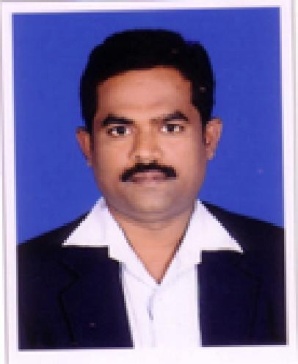 Name: BALASUBRAMANIAN. S (As on 05.04.2023) Sex	: MaleDesignation	: Assistant ProfessorDate of Birth	: 19-05-1976Address for Communication:Residence	Office7A,Anna Nagar	Department of Computer Applications (SF) Subramaniapuram	Jamal Mohamed College (Autonomous)Trichy-620020	Trichy-620020 E-mail: lakshibala@gmail.comMobile: 9942448901 Designation: Assistant Professor EDUCATION DETAILS  QUALIFYING EXAMINATION 
NIL. EXPERIENCE SUMMARY  SUBJECTS TAUGHT B.C.A: 1. Programming in C, Object oriented Programming, R Programming 2. Web Technologies: HTML, PHP, Data Base Systems, MultimediaM.C.A : 	1. Data Base Systems   2. Embedded Systems   3. MultimediaLANGUAGES KNOWN 
Tamil and English  ACADEMIC RESPONSIBILITIES 1. In-charge of CIA from 2019-2022 2. CDC Member from 2021-2023 3. Acted as Member in Autonomous Examination through Online mode 2019- 2021 ADDITIONAL CERTFICATE COURSES Completed “30 Days  DEEP LEARNING MASTERCLASS” At Pantech e Learning Pvt Ltd, Chennai, organized by Skill APSSDC, Andrapradesh, from 11.11.2022 to 11.12.2022.SEMINARS / CONFERENCES / WORKSHOPS ATTENDED Participated in One Day Workshop on “Emerging Trends in Information Technology”, Bharathidasan University, Trichy-23 conducted on 15th March 2008.Participated one day International Conference on “Recent Trends in Computing and Communication Technologies” organized by Dhanalakshmi Srinivasan College, Perambalur on 27th February, 2010.Participated one day National Level Conference on “Network Security” at AJK College of Arts and Science on 2nd March 2010.Participated two day National Level Conference on “Innovations in IT”, organized by Thanthai Hans Roever College, Perambalur on 5th and 6th of March, 2010.Participated one day State Level Seminar on “Examination Reforms” organized by Jamal Mohamed College on 12th March, 2010.Participated one day seminar on “Creating Competitiveness to excel in higher education – a TQM approach”, organized by IQAC, Jamal Mohamed College, Trichy on 8th Dec, 2010.Participated in the NAAC sponsored National Level Seminar on “Quality enhancement in teaching research and extension in higher education in higher education institution – prospects and problems” organized by Internal Quality Assurance Cell, Jamal Mohamed College, Trichy on 15th & 16th, of April 2010.Participated UGC Autonomous Grant National seminar on examination reforms on February 24, 2012 held at Jamal Mohamed College.Participated one day seminar on “Teaching,Learning and Research in higher education – Excellence and beyond excellence” organized by the Internal Quality Assurance Cell, Jamal Mohamed College(Autonomous) , Tiruchirapalli, on 7th March 2012.Participated in National Conference on Advanced Computing organized by PG &Research department of Computer Science, Jamal Mohamed College, Trichy on 7th March 2013.Participated in One day “State level seminar on Advanced Computing” at Jamal Mohamed                                 College (Autonomous), Trichy on 5th march 2014.Participated in one day “State level Seminar on Computing and Communication Technologies” at Jamal Mohamed College (Autonomous), Trichy on 25th February 2015.Participated in One day “National Conference on Advanced Computing” at Jamal Mohamed College (Autonomous), Trichy on 5th March 2015.Participated in UGC Sponsored “National Conference on Computing and Communication                    Technologies” organized by PG and Research Department of & Information Technology, Jamal Mohamed College (Autonomous) Trichy-20 Conducted on 17th September 2016.Participated in one day workshop on “The Role of a Teacher in the Resent Scenario” organized by the Internal Quality Assurance Cell, Jamal Mohamed College, Trichy-20 conducted on 03-12-2016.Participated in UGC Sponsored “National Conference on Advanced Computing” Organized by PG and Research Department of computer science, Jamal Mohamed College (Autonomous) Trichy-20 conducted on 15-03-2017.Participated in Three day “  NLP-Based Faculty Empowerment Programme”, organized by IQAC, Jamal Mohamed college, Trichy-20 conducted on 17th, 19th and 20th June 2017.Participated in Department of higher Education, Govt. of Tamilnadu Sponsored International Workshop on “WORLD CLASS CURRICULUM DESIGN FOR COMPUTER SCIENCE WITH RESEARCH ASPECTS” jointly organized by Department of Computer Science and Engineering and Curriculum Development Cell, Bharathidasan University, Trichirappalli-20,  on 15th November 2017.Participated in an One Day Orientation Programme “Soft Skill Development” organized by IQAC, Jamal Mohamed College, Trichy, on 22nd June 2018.Participated in UGC CPE Sponsored Two Day Workshop on “Professional Development for Academic Leadership in Curriculum”, organized by                   PG &Research Department of Computer Science, Jamal Mohamed College, Trichy on 18 and 19 January 2019.FACULTY DEVELOPMNT PROGRAMS ATTENDED Participated in Four Days Faculty Development Program on “TOOLS TO ENHANCE LEARNING AND TEACHING” organized by AALIM MUHAMMED SALEGH POLYTECHNIC, Avadi-IAF, Chennai,                             from 11.05 2020 to 14.05.2020.Participated Faculty Development Program on  “MY LIFE MY PRIDE MY CARREER” organized by Department of Accounting & Finance in association with Audacious Dreams Foundation, Patrician College of Arts and Science, Chennai, on 18.05.2020.Participated Faculty Development Program on  “ENHANCED DEVOLOPMENT WITH AZURE CLOUD” organized by Department of Computer Applications, Dr. SNS Rajalakshmi College of Arts and Science, Coimbatore, on 30.05.2020.Participated in Five Days Faculty Development Program on “RECENT TRENDS AND FUTURE APPLICATIONS IN ELECTRONICS AND COMMUNICATION TECHNOLOGIES” organized by Department of Electronics And Communication Engineering, MLR Institute of Technology, Hyderabad, from 29.05 2020 to 02.06.2020.Participated in Five Days Faculty Development Program on “RECENT TRENDS AND FUTURE APPLICATIONS IN ELECTRONICS AND COMMUNICATION TECHNOLOGIES” organized by Department of Electronics And Communication Engineering, Hyderabad, from 29.05 2020 to 02.06.2020.Participated in Three Days National Level Faculty Development Program on “ONLINE TEACHING-LEARNING PROCESSESUSING ICT TOOLS FOR EDUCATION 4.0” organized by Department of Information Technology, SVPCET, Nagpur, from 08.06 2020 to 13.06.2020.Participated in Six Days Faculty Development Program on “EVELOPS AND CYBER SECURITY” organized by Department of Computer Science and Engineering, Chennai, from 10.06 2020 to 12.06.2020.Participated in AICTE sponsored Six Days short term Training Program(STTP) on “EMERGING TRENDS AND RESEARCH CHALLENGES IN NEXT GENERATION WIRELESS NETWORKS” organized by Department of Electronics And Communication Engineering, Kongunadu College of Engineering and Technology, Trichy, from 29.03 2021 to 03.04.2021NATIONAL / INTERNATIONAL WEBINARS ATTENDED Participated in a webinar on  “No SQL / MongoDB” organized by Department of Computer Applications, Karpaga Vinayaga College of Engineering and Technologyon 27th May 2020.Participated a webinar on “Introduction to Design of Experiments” organized by Department of Mechanical Engineering & Research Committee, Arasu Engineering College, Kumbakonam, on 27.05.2020.Participated a webinar on “Image processing Techniques using MATLAB” organized by Department Information Technology, JJ College of Arts and Science, Pudukkotai, on 28.05.2020.Participated a webinar on “Vitamin D & its Role on Prevension of COVID 19” organized by Department of Nutrition and Dietics, PSG College of Arts and Science, Coimbatore, on 25.05.2020.Participated a National Level webinar on “AWS FUNDAMENTAL : JOURNEY OF CLOUD” organized by Patel Group of Instituitions, Motidau, Gujarat, on 16.05.2020.Participated an International webinar on “FUTURISTIC INFORMATION AND COMMUNICATION TECHNOLOGIES” organized by Computer Society of India Jaipur Chapter in association with innovation society (India), Council for Sustainable Peace and Development and World Academy of Informatics and Management Science, on 10.05.2020.Participated a webinar on “Guidelines for Writing a Research Paper” organized by Research Committee, Arasu Engineering College, Kumbakonam, on 22.05.2020.Participated the international webinar on “RECENT TRENDS IN INFORMATION TECHNOLOGY” organized by Department Information Technology, JJ College of Arts and Science, Pudukkotai, on 24.05.2020.Participated a webinar on “GLIMPSE OF ETHICAL HACKING” organized by Department Information Technology, PSNA College of Engineering and Technology, Dindigul, on 23.05.2020.Participated a webinar on “EMERGING TRENDS TO SHAPE THE DIGITAL WORLD” organized by Department of Computer Science and Engineering, Athiyamaan College of Engineering, Hosur, on 03.06.2020.Participated in the National Level Career Guidance Webinar on “EntrepreneurshipOpportunities in Indian Stock Markets” organized by Internal QualityAssurance Cell of Jamal Mohamed College, Tiruchirappalli, Tamil Nadu on 06.03.2020.Participated a webinar on “EMERGING TRENDS TO SHAPE THE DIGITAL WORLD” organized by Department of Computer Science and Engineering, Athiyamaan College of Engineering, Hosur, on 03.06.2020.Participated a National Level webinar on “OVERVIEW OF CLOUD COMPUTING” organized by PG DEPARTMENT OF COMPUTER SCIENCE AND APPLICATIONS, Mother Gnanamma Women’s College of Arts and Science, Ariyalur, on 03.06.2020.Participated a webinar on “AUGMENTED REALITY(AR) AND VIRTUAL REALITY (VR)” organized by Department of Computer Science, Dr Subhash Technical Campus-Junagath, on 05.06.2020.Participated a webinar on “SOFTWARE TESTING IN AGILE WORLD” organized by Department of Computer Science and Engineering, Athiyamaan College of Engineering, Hosur, on 04.06.2020.Participated a webinar on “INTRODUCTION TO ANGULAR” organized by Department of Computer Science and Engineering, Gnanamani College of Technology , Namakkal, on 05.06.2020.Participated a webinar on “Hands on Experience on IOT with CISCO Packet Tracer” organized by Department of Electronic and Communication Engineering, Sree Dattha Instituite of Engineeringg and Science, R.R, District-501510, on 05.06.2020.Participated a National Level Online Webinar Programme on “IOT AND IT’S APPLICATION” organized by the Department of Computer Science, SLS.MAVMM. Ayira Vaisyar College Madurai,held on 27.05.2020.Participated a webinar on “DATA VISUALISATION USING TABLEAU” Presented by Dr. R. Dinesh Babu, Brainswing edutech , Chengalpattu, on 07.05.2020.Participated in the hands on Two Days webinar on “CLOUD COMPUTING WITH AWS” organized by Department of Computer Science, Dr Subhash Technical Campus-Junagath, from 11.06.2020 to 12.06.2020.Participated a webinar on “DATA VISUALISATION USING TABLEAU” Presented by Dr. R. Dinesh Babu, Brainswing edutech , Chengalpattu, on 07.06.2020.Participated an International webinar on “CONTEXT-BASED PEDAGOGY AND ASSESSMENT IN HIGHER EDUCATION” organized by School of Education, University of Haryana, Mahendergarh, India, on 03.06.2020.PUBLICATIONS:International Journals[1] Preliminary Investigation and Computational identification of new genes from Leguminaceae In Indian Journal of Natural Sciences, June 2011, Volume: II (9), Page: 612-626.
DEGREE SUBJECT UNIVERSITY 
YEAR OF PASSING B.Sc ChemistryJamal Mohamed College, Trichy-20 1997 M.C.A Computer Application Bharathidasan University, Trichy-242003M.Phil Computer Science Periyar University, Salem 2015 PhD (Pursuing) Computer Science 
Jamal Mohamed College (Autonomous), Trichy-20 2023 - S.NO DESIGNATION INSTITUTION / COMPANY FROM TO 
1.
Assistant Professor Department of Information Technology, Jamal Mohamed College, Trichy 
July 2007 (UG and PG) 
Till Date 2. Programmer Department of Information Technology, Jamal Mohamed College, Trichy 
June 2005June 2007 